Elements for Becoming a VPP Site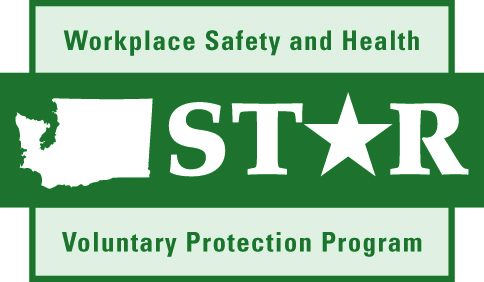 1. Management Commitment and PlanningClearly established policies and procedures.
Goal-oriented objectives and accountability.
Resources (Safety & Health).2. AccountabilityDocumented system for holding all line managers and supervisors accountable Safety & Health.3. Disciplinary ProgramWritten Program that is communicated to ALL employees.
Covers both supervisors and their employees.4. Injury RatesThree-year average rate for both total recordable and days away/restricted work activity cases.5. Employee ParticipationMeaningful ways for employees to participate in the Safety & Health Program.6. Self-InspectionsMonthly
-Cover entire worksite quarterly.
-Tracking of hazards to correction.7. Employee Hazard Reporting SystemFormal written reporting system. 
Timely and appropriate responses. 
Tracking of hazards to correction.8. Accident/Incident InvestigationWritten procedures.
Written reports of findings.
Tracking of hazards to correction.9. JSA/Process ReviewsAnalysis of hazards associated with individual jobs and processes.
Safety & Health training.
Tracking of hazards to correction.10. Safety & Health TrainingSupervisor training.
-Must understand hazards in their work areas.
Potential effects on their employees.
Ensure employees follow rules.
Employee training.
-Aware of hazards.
-Safety work procedures.
-Emergency situations.
-PPE use.11. Preventive MaintenanceWritten Preventive Maintenance Program.
Ongoing monitoring and maintenance of workplace equipment.12. Emergency Programs/DrillsWritten emergency program.
Drills for ALL employees.13. Health ProgramBaseline surveys.
Sampling, testing, and analysis with written records of results.
Tracking of hazards to correction.14. Personal Protective EquipmentAppropriate PPE.
PPE training on care and use.
Replacement of PPE.15. Safety & Health Staff Involved with ChangesSafety & Health staff must be involved with analysis of all new processes, materials, or equipment.
Safety & Health staff must be involved with any changes.16. Contractor SafetySelection criteria.
Training.
Enforcement.17. Medical ProgramAvailability of physician services.
Personnel trained in First Aid/CPR.18. ResourcesCommitment of adequate Safety & Health staff.
Access to Safety Professionals and Industrial Hygienists.19. Annual EvaluationMust be in written narrative form.
Must have action dates.
Must cover all of the 19 program elements.
Must cover the status of the action dates from the prior year annual evaluation.